Fly-Fishing Retreatfor Men with Cancer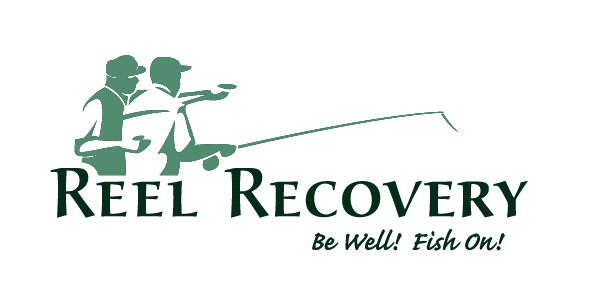 April 25-27, 2014Joshua Creek Ranchin Boerne, TXREEL RECOVERY is a national non-profit organization that conducts fly-fishing retreats for men recovering from cancer.  Our mission is to help men in the recovery process by sharing with them the healing powers of the sport of fly-fishing, while providing a safe, supportive environment to explore their personal experiences with cancer, with others who share their stories.  Retreats are offered at no cost to the participants and are led by professional facilitators and expert fly-fishing instructors.  Reel Recovery provides all meals, lodging and fly-fishing equipment, and no previous fishing experience is required.  A maximum of 13 men are invited to participate.The Retreat Starts:	 	3:00 PM Friday, April 25The Retreat Ends:	 	2:00 PM Sunday, April 27Primary Service Area:	Texas		Eligibility:			Men recovering from cancerTo apply for this event, please fill out and submit:Retreat Application FormMedical Release FormFor more information, contact Reel Recovery at info@reelrecovery.orgor call 800-699-4490